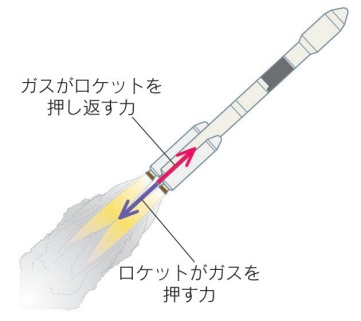 「力の及ぼしあい」で学んだことを応用してロケットを飛ばそう。ロケットが飛ぶ理由は作用　　　ロケットがガスを噴射する力　　　　　　反作用　　ガスがロケットを押し返す力　　　　　　　　　　　　　　　　　　　　　この力の関係によります。動画を見てみよう！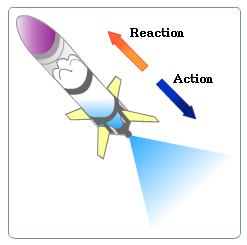 ●ペットボトルロケットについて①　炭酸用ペットボトルに空気入れでどんどん空気を詰め込みます。　　すぐにゴム栓とペットボトルが離れて飛びます。②　このロケットは、前回学んだ2つの力で飛びます。１つは、ペットボトルが空気を押す力、もう１つは空気がペットボトルを押す力です。③　中に水を入れて飛ばすともっと飛びます。班でいろいろ工夫して、ペットボトルロケットがより遠くへ飛ぶ方法を考えてください。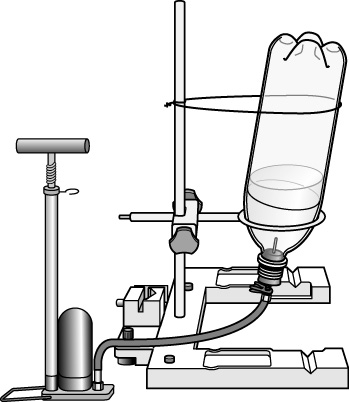 ●自分の考え●結果とわかったこと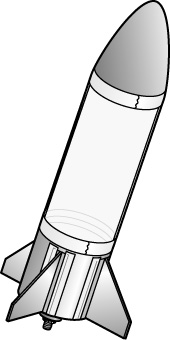 ◆読み物　ペットボトルロケットが使われている場面　　・深い谷を越えて、ケーブルを張るとき　・川の中州に取り残された人に物資を送るとき など　花火式ロケットと違い、火を使わずに飛ばせるので、安全で、出る物が水であり、環境にも優しいところが優れています。また、発射時に、ほとんどの水が噴出されるので、着地するときには「空」のペットボトルになっており、もし人にあたっても比較的安全と言われています。　３年　　組　　番　氏名　　　　　	　　　　　　　        　